Minimální preventivní programProgram prevence sociálně patologických jevůPro školní rok 2022/2023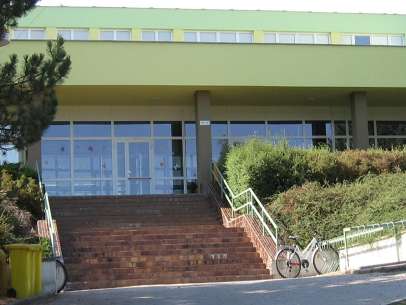 Základní škola a Mateřská škola Vlčnov, příspěvková organizace687 61 Vlčnov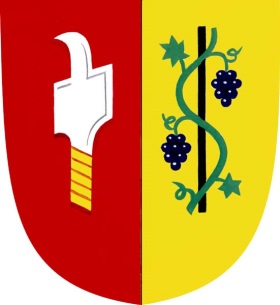 Úvod     Minimální preventivní program školy (dále jen MPP) je určen pro žáky, jejich zákonné zástupce, pedagogické i nepedagogické pracovníky školy a pro širokou veřejnost.     Je součástí školního vzdělávacího programu, vydaného ředitelkou školy, který vychází z příslušného RVP a je komplexním dlouhodobým preventivním programem školy.      MPP je konkrétním dokumentem školy, zaměřeným na výchovu žáků ke zdravému životnímu stylu, na jejich osobnostní a sociální rozvoj a rozvoj jejich sociálně komunikativních dovedností, který podléhá kontrole České školní inspekce.          Náš letošní MPP zahrnuje velké množství specifických i nespecifických aktivit na školní rok 2022/2023, dále však i další aktivity, ke kterým dojde v rámci vyučování a mimoškolní činnosti, koordinaci těchto aktivit a spolupráci s odborníky. Plán obsahuje aktivity, které se snaží předcházet výskytu sociálně patologického chování a současně stanoví cíle preventivního programu.     Vychází z metodických pokynů, dle kterých se do prevence sociálně patologických jevů u dětí ve školách a školních zařízeních, zařazuje:Konzumace návykových látek (měkkých a tvrdých drog, alkoholu a tabákových výrobků i výrobků tabákové výrobky napodobujících, např. elektronické cigarety).Rizikové chování v dopravě.Rizikové sporty, prevence úrazů.Poruchy příjmu potravy.Agrese.Syndrom CAN (syndrom týraného, zneužívaného a zanedbávaného dítěte).Školní šikanování.Kyberšikana.Homofobie (diskriminace, odpor nebo iracionální strach z homosexuality nebo homosexuálně zaměřených osob).Extremismus, rasismus, xenofobie.Vandalismus.Záškoláctví.Krádeže. Krizové situace spojené s ohrožením násilím ve školním prostředí (přicházející z vnějšího i vnitřního prostředí).Netolismus (závislost na virtuálních drogách, např. televize, video, počítačové hry apod).Sebepoškozování.Nová náboženská hnutí.Negativní působení sekt.Rizikové sexuální chování.Příslušnost k subkulturám.Domácí násilí.Dětská kriminalita.Gambling (patologické hráčství). Intolerance.Antisemitismus.Divácké násilí. Jiné formy rizikového chování.Spolupráce se zákonnými zástupci     Cílem programu je se ve spolupráci s rodiči zaměřit na výchovu žáků ke zdravému životnímu stylu, na jejich osobnostní a sociální rozvoj a především na rozvoj jejich sociálně komunikativních dovedností. Naším cílem je formovat takovou osobnost žáka, která je s ohledem na svůj věk schopna orientovat se v dané problematice a dělat potřebná rozhodnutí. Je třeba naučit žáky mnoha dovedností a činností potřebných v praktickém životě, například umět si poradit v různých životních situacích. Každý by měl umět zhodnotit tzv. rizikové činnosti a rozpoznat patologické jevy.     Na půdě školy pracuje „Školní poradenské pracoviště“ (dále jen ŠPP), ve kterém jsou začleněny školní metodička prevence, sociální pracovnice, speciální pedagožka a výchovná poradkyně. Tento tým je podřízen vedení školy, avšak pracuje nezávisle na něm. Úzce spolupracuje s třídními učiteli a s rodiči, případné problémy řeší společně, o všem vede pečlivou dokumentaci. V případech intervence pracuje dle pokynů vedení školy, v případech prevence, pracuje samostatně.     V letošním školním roce se uskuteční dvě třídní schůzky, konzultační hodiny budou kdykoli po telefonické domluvě. Toto se týká nejen pedagogů, kteří vyučují, ale také výchovné poradkyně a školní metodičky prevence, tedy školního poradenského pracoviště (ŠPP).     V roce 2023 proběhne již sedmý reprezentační ples školy, s polonézou žáků a žákyň devátých ročníků, to vše také za vydatné pomoci a spolupráce s rodiči, zákonnými zástupci. Mimo to, proběhne velké množství drobnějších akcí, při kterých spolupráce zákonných zástupců, pracovníků škol a zástupců zřizovatele funguje již řadu let a to ke vší spokojenosti všech zúčastněných.Spolupráce pedagogických pracovníků     MPP naší školy je založen na podpoře vlastní aktivity žáků, pestrosti forem preventivní práce s žáky, proto je zapojení celého pedagogického sboru školy a spolupráce se zákonnými zástupci žáků školy nutností.     V případě zájmu a dle možností si třídní učitelé další aktivity, specifické pro jejich ročník zajišťují také sami. Jde o operativní a o to pružnější řešení při provádění konkrétních aktivit.2. Vysvětlení kompetencí Vedení školy:      Za prevenci a za řešení zjištěných projevů rizikových forem chování je přímo zodpovědný ředitel školy. Ten vytváří podmínky pro předcházení rozvoje rizikového chování zejména:zodpovídá za zřízení a fungování školního poradenského pracoviště,zabezpečuje poskytování poradenských služeb ve škole, se zaměřením na primární prevenci rizikového chování – na naší škole pracuje „Školní poradenské pracoviště“ ve složení: školní metodička prevence (sociální pracovnice) a výchovná poradkyně (speciální pedagožka),koordinuje tvorbu, kontroluje realizaci a pravidelné vyhodnocování Minimálního preventivního programu školy – na pedagogických radách, v případě nutnosti průběžně,zapracovává do školního řádu a vnitřního řádu řešení aktuálních problémů souvisejících s výskytem rizikového chování ve škole,jmenuje školního metodika prevence, pedagogického pracovníka, který má pro výkon této činnosti odborné předpoklady, kvalifikaci, případně mu zajistí podmínky ke studiu k nezbytnému výkonu jeho specializovaných činností v oblasti prevence rizikového chování,podporuje týmové spolupráce zákonných zástupců, školního metodika prevence, výchovného poradce, školního psychologa/školního speciálního pedagoga, třídních učitelů a dalších pedagogických pracovníků školy při přípravě, realizaci a vyhodnocování Preventivního programu a při řešení výskytu rizikového chování ve škole,podporuje spolupráci školního metodika prevence s metodikem prevence v PPP a s okresním a krajským školským koordinátorem prevence,podporuje aktivity příslušného obecního úřadu zaměřené na rozvoj zdravého životního stylu.Školní metodik prevence: vypracovává Minimální preventivní program školy a kontroluje jeho realizaci,provádí a vypracovává vyhodnocení Minimálního preventivního programu školy,koordinuje a participuje na realizaci aktivit školy zaměřených na prevenci záškoláctví, závislostí, násilí, vandalismu, sexuálního zneužívání, zneužívání sektami, prekriminálního a kriminálního chování, rizikových projevů sebepoškozování a dalších sociálně patologických jevů,metodicky vede činnosti pedagogických pracovníků školy v oblasti prevence sociálně patologických jevů (vyhledávání problémových projevů chování, preventivní práce s třídními kolektivy apod.),koordinuje vzdělávání pedagogických pracovníků školy v oblasti prevence sociálně patologických jevů,koordinuje přípravy a realizace aktivit zaměřených na zapojování multikulturních prvků do vzdělávacího procesu a na integraci žáků/cizinců; prioritou v rámci tohoto procesu je prevence rasizmu, xenofobie a dalších jevů, které souvisí s otázkou přijímání kulturní a etnické odlišnosti,koordinuje spolupráce školy s orgány státní správy a samosprávy, které mají v kompetenci problematiku prevence sociálně patologických jevů, s metodikem preventivních aktivit v poradně a s odbornými pracovišti (poradenskými, terapeutickými, preventivními, krizovými, a dalšími zařízeními a institucemi), které působí v oblasti prevence sociálně patologických jevů,kontaktuje odpovídající odborná pracoviště a participuje na intervenci a následné péči v případě akutního výskytu sociálně patologických jevů,shromažďuje odborné zprávy a informace o žácích v poradenské péči specializovaných poradenských zařízení v rámci prevence sociálně patologických jevů v souladu s předpisy o ochraně osobních údajů,vede písemné záznamy umožňující doložit rozsah a obsah činnosti školního metodika prevence, navržená a realizovaná opatření,zajišťuje a předává odborné informace o problematice sociálně patologických jevů, o nabídkách programů a projektů, o metodách a formách specifické primární prevence pedagogickým pracovníkům školy,vyhledává a orientačně šetří žáky s rizikem či projevy sociálně patologického chování; poskytuje poradenské služby těmto žákům a jejich zákonným zástupcům, případně zajišťuje péči odpovídajícího odborného pracoviště (ve spolupráci s třídními učiteli),spolupracuje s třídními učiteli při zachycování varovných signálů spojených s možností rozvoje sociálně patologických jevů u jednotlivých žáků a tříd a participuje na sledování úrovně rizikových faktorů, které jsou významné pro rozvoj sociálně patologických jevů ve škole,připravuje podmínky pro integraci žáků se specifickými poruchami chování ve škole a koordinuje poskytování poradenských a preventivních služeb těmto žákům školou a specializovanými školskými zařízeními,je součástí školního poradenského pracoviště, kde vykonává poradenské činnosti v oblasti prevence a provádí intervenci v případech rizikového chování.Třídní učitel (ve vztahu k primární prevenci):spolupracuje se školním metodikem prevence při zachycování varovných signálů,podílí se na realizaci „Minimálního preventivního programu“ a na pedagogické diagnostice vztahů ve třídě,motivuje žáky k vytvoření vnitřních pravidel třídy, která jsou v souladu se školním řádem, a dbá na jejich důsledné dodržování (vytváření otevřené bezpečné atmosféry a pozitivního sociálního klimatu ve třídě); podporuje rozvoj pozitivních sociálních interakcí mezi žáky třídy, zprostředkovává komunikaci s ostatními členy pedagogického sboru a je garantem spolupráce školy se zákonnými zástupci nezletilých žáků třídy,získává a udržuje si přehled o osobnostních zvláštnostech žáků třídy a o jejich rodinném zázemí.Každý pedagogický pracovník naší školy dbá, aby uplatňovaná prevence rizikového chování u žáků byla prováděna komplexně, tj. ve všech oblastech školního prostředí a života, jichž se prevence rizikového chování u žáků dotýká:Psychosociální dovednosti (soběstačnost, autonomie, důstojnost, seberealizace, spokojenost v rodinných, přátelských a dalších mezilidských vztazích, sociální a kulturní integritu, tvořivost, schopnost milovat, pracovat a žít v souladu s rozmanitou kulturou a světem).Existence (pečuji o sebe, o svůj zevnějšek, volím mezi zdravým a nezdravým způsobem života, jsem nezávislý a mám představu o své budoucnosti, věřím v budoucnost, vnímám, že život má smysl).Sounáležitost (vnímám se jako součást životního prostředí a Země, cítím se bezpečně ve škole, ve městě, jsem oceňován a ostatní si mě váží, mám kamarády a vážím si jich, umím se o sebe postarat a přijímat zdravotní/sociální pomoc a služby).Adaptabilita (dávám pozor na sebe a svůj zevnějšek, jsem žák, účastním se sportovních a rekreačních aktivit, setkávám se s lidmi a trávím s nimi volný čas, plánuji si volbu profese nebo zaměstnání, řeším s odvahou své problémy, mám právní povědomí).3. Vysvětlení pojmůPrimární prevence Základním principem primární prevence rizikového chování u žáků je výchova k předcházení a minimalizaci rizikových projevů chování, vedení ke zdravému životnímu stylu, k rozvoji pozitivního sociálního chování a rozvoji psychosociálních dovedností a zvládání zátěžových situací osobnosti. Jedná se o oblast zabývající se prevencí, zabráněním výskytu rizikového chování v daných oblastech, jde o snahu, co nejvíce omezit škody působené jejich výskytem mezi žáky.Specifická primární prevence       Všechny aktivity a programy, které jsou zaměřeny specificky na předcházení a omezování výskytu jednotlivých forem rizikového chování žáků. Jedná se o:a) všeobecnou prevenci, která je zaměřena na širší populaci, aniž by byl dříve zjišťován rozsah problému nebo rizika, b) selektivní prevenci, která je zaměřena na žáky, u nichž lze předpokládat zvýšený výskyt rizikového chování, c) indikovanou prevenci, která je zaměřena na jednotlivce a skupiny, u nichž byl zaznamenán vyšší výskyt rizikových faktorů v oblasti chování, problematických vztahů v rodině, ve škole nebo s vrstevníky.Nespecifická primární prevence       Jsou to veškeré aktivity podporující zdravý životní styl a osvojování pozitivního sociálního chování prostřednictvím smysluplného využívání a organizace volného času, například zájmové, sportovní a volnočasové aktivity a jiné programy, které vedou k dodržování určitých společenských pravidel, zdravého rozvoje osobnosti, k odpovědnosti za sebe a své jednání.      Tento typ prevence je významný v kontextu aplikace různých efektivních a vyhodnotitelných specifických programů.Efektivní primární prevence     Jde o kontinuální a komplexní programy, interaktivní programy v menších skupinách, vytváření dobrého klimatu ve třídě a skupině, především programy pomáhající odolávat žákům sociálnímu tlaku zaměřené na zkvalitnění komunikace, osvojování a rozvoj sociálně emočních dovedností a kompetencí, konstruktivní zvládání konfliktů a zátěžových situací, odmítání legálních a nelegálních návykových látek, zvyšování zdravého sebevědomí a sebehodnocení, posilování odvahy, stanovování realistických cílů, zvládání úzkosti a stresu apod. Principy efektivní a vyhodnotitelné prevence jsou založeny na soustavnosti a dlouhodobosti, aktivnosti, přiměřenosti, názornosti, uvědomělosti.Školní preventivní strategie     Je dlouhodobým preventivním programem pro školy a školská zařízení. Je součástí školního vzdělávacího programu, který vychází z příslušného rámcového vzdělávacího programu, popř. přílohou dosud platných osnov a učebních plánů. Vychází z omezených časových, personálních a finančních investic se zaměřením na nejvyšší efektivitu, jasně definuje dlouhodobé a krátkodobé cíle, je naplánována tak, aby mohla být řádně uskutečňována. Přizpůsobuje se kulturním, sociálním či politickým okolnostem i struktuře školy či specifické populaci jak v rámci školy, tak v jejím okolí, respektuje rozdíly ve školním prostředí. Oddaluje, brání nebo snižuje výskyt rizikových forem chování, zvyšuje schopnost žáků činit informovaná a zodpovědná rozhodnutí. Má dlouhotrvající výsledky, pojmenovává problémy z oblasti rizikových forem chování. Pomáhá zejména těm jedincům, kteří pocházejí z nejvíce ohrožených skupin (minoritám, cizincům, pacientům či dětem) při zajištění jejich lidských práv a povinností. Podporuje zdravý životní styl, tj. harmonickou rovnováhu tělesných a duševních funkcí s pocitem spokojenosti, chuti do života, tělesného i duševního blaha (výchova ke zdraví, osobní a duševní hygiena, výživa a pohybové aktivity). Poskytuje podněty ke zpracování Minimálního preventivního programu.Sociálně patologické jevy     Označení pro jevy, které společnost klasifikuje jako nežádoucí (sociálně -patologické), protože porušují sociální, morální či právní normy společnosti (např. kriminalita, toxikomanie, vandalismus, domácí násilí, alkoholismus apod.).Rizikové chování     Pod pojmem rizikové chování rozumíme takové chování, v jehož důsledku dochází k prokazatelnému nárůstu zdravotních, sociálních, výchovných, morálních a dalších rizik pro jedince nebo společnost.  Jde o škodlivé chování v prostředí školy, vůči němuž pracovníci školy zaujímají účinná primárně preventivní opatření s cílem minimalizace těchto projevů i rizik takového chování, případně je diagnostikují a následně přijímají efektivní opatření a řešení.     Dle metodiky MŠMT do rizikového chování patří:Návykové látky (jejich užívání, předávání, prodávání, pořizování či držení).Rizikové chování v dopravě.Poruchy příjmu potravy.Alkohol (jeho užívání, předávání, prodávání, pořizování či držení).Syndrom CAN. Školní šikanování.Kyberšikana.Homofobie.Extremismus, rasismus, xenofobie.Vandalismus.Záškoláctví.Krádeže.Tabák a tabákové výrobky, či výrobky, tabákové výrobky napodobující (užívání, předávání, prodávání, pořizování či držení).Krizové situace spojené s násilím.Netolismus.Sebepoškozování.Nová náboženská hnutí a sekty.Rizikové sexuální chování.Příslušnost k subkulturám.Domácí násilí.     Na škole existuje „Krizový plán školy“, kde jsou přesně popsány postupy, jakým způsobem řešit zjištěné případy rizikového chování v naší škole (postupy jsou vyhotoveny přesně dle doporučení a metodických pokynů MŠMT).     Ostatní odborné pojmy jsou vysvětleny v příloze č. 5.4. Charakteristika školyZákladní údaje o škole:     Základní škola a Mateřská škola Vlčnov, příspěvková organizace, se nachází v obci Vlčnov, okres Uherské Hradiště. Jde o školu s právní subjektivitou, v jejímž čele stojí ředitel, Mgr. Libor Trtek. ZŠ a MŠ Vlčnov, příspěvková organizace, je úplná základní devítiletá škola, kde jsou z důvodu většího počtu žáků zdvojeny: 1., 2., 4., 6. a 9. ročník a pro předškolní děti je zřízen nultý ročník. Ve škole je tedy 9 tříd na 1. stupni ( 145  žáků) a 6 tříd na stupni 2. (106 žáků), celkem 251 dětí.Třídy ve školním roce 2022/2023:Další pedagogičtí pracovníci školy:      Veškeré školní a mimoškolní aktivity jsou organizovány ve spolupráci s obcí Vlčnov, a také jsou tak prezentovány. Škola (a její aktivity) je velmi často zmiňována ve Vlčnovském zpravodaji, v místním rozhlase, na vývěsních deskách obce Vlčnov (zde jsou i fotografie) a v dalších médiích. Každoročně je v některé z vlčnovských provozoven vystaveno „tablo“ žáků devátého ročníku.          Cíle vzdělávání jsou v souladu se školním vzdělávací. m programem pro základní vzdělávání ZŠ a MŠ Vlčnov, příspěvková organizace. Ten vychází z prověřeného obsahu osnov základních škol, zachovává standardní názvy běžných předmětů a je k nahlédnutí ve sborovně školy.      Vyučující aktualizují časové plány, jimiž se v průběhu roku řídí, zaměřují vzdělávací obsah, aktivity a činnosti na utváření a rozvíjení dětských osobností. Z téhož důvodu se také všemi předměty linou základy etiky, která je v dnešní době v naší škole základním kamenem výchovy dětí.     V budově školy sice není k dispozici tělocvična, avšak výuka tělesné výchovy probíhá v tělocvičně v kulturním domě, přímo proti škole. K dispozici jsou také dvě nová multifunkční sportoviště, hrazená z dotačních fondů, která jsou na pozemku školy. Přímo ve škole je místnost, která je vybavena stolem na stolní tenis a kterou děti značně využívají (další dva stoly jsou v prvním a druhém patře chodby školy). K dispozici je také stolní fotbal, pro žáky 1. stupně, v hale školy jej mohou využít o všech přestávkách, včetně odpolední družiny.     Pro děti z prvního stupně je v budově školy provozována školní družina, která také nabízí velké množství mimoškolních aktivit, důležitých z pohledu prevence, o kterých se zmíníme později. Ve školním roce 2016/2017 byla dokonce otevřena i jedna „družinka“ navíc, celkem již tedy na škole máme tři třídy školní družiny a to i ve školním roce 2022/2023.     Ve škole je kuchyně s jídelnou, kde se po celý den stravují děti z mateřské školy a žáci základní školy zde obědvají.     Součástí školy je i mateřská škola, což poskytuje výhodu, že je zde reálná možnost plynulého přechodu dětí ze školy mateřské do prvního ročníku základní školy. I tato zdánlivě nedůležitá maličkost je z pohledu prevence patologických jevů velice významná a strategicky výhodná.     Ve škole se samozřejmě nachází několik rizikových míst (tak jako všude), kde by mohlo docházet k nebezpečným či rizikovým situacím. Především se jedná o prostory venkovních hřišť, všech toalet, šaten a vestibulů. Na těchto místech je prováděn zvýšený dohled.      Dále zde je a bude opakovaně prováděn monitoring, tedy zmapování situace vůči rizikovým formám chování žáků. V průběhu školního roku 2022/2023 budou probíhat pravidelné přednášky na témata související s rizikovým chováním a to ve všech ročnících, všechny jsou zařazeny do programu „Rizikové chování ve škole“.     Funkci školního metodika prevence vykonává Ing. Bc. Marie Šiborová, jako kumulovanou funkci s funkcí asistentky pedagoga a vše zaštiťuje ve spolupráci s pedagogickým sborem a vedením školy. (Má 10 let praxe na pozici ŠMP, 20 let praxe u PČR  - vyšetřování trestných činů mládeže, pedagogické vzdělání -  sociální pedagogika, ukončeno titulem Bc.).   Vnitřní zdroje školy     Ve školní knihovně je k dispozici odborná a metodická literatura, odborné časopisy a jiné materiály (k dispozici též u metodika prevence, ve sborovně či u vedení školy). Další knihy a časopisy jsou k dispozici v relaxační místnosti v prostorách druhého stupně. Také vedené webové stránky školy nasvědčují tomu, že uvedenou tematikou prevence patologických jevů se pedagogičtí zaměstnanci zabývají důsledně.     Také v kabinetě ŠPP je již několik odborných publikací z pedagogiky, které jsou všem k dispozici. Další knihy se budou kupovat dle finančních možností naší školy i v letošním školním roce.     Ve škole je zřízena schránka důvěry, kde je možno případný problém řešit zcela anonymně.     Ve škole také funguje školní parlament, kde žáci od pátého do devátého ročníku (vždy dva žáci za třídu) mají možnost vyslovit a prosadit své názory a tak ovlivnit organizační i jiné záležitosti své školy.  Vnější zdroje školy     Mezi vnější zdroje školy patří:Především webové stránky MŠMT – www.msmt.cz, kde je prevenci věnována zvýšená pozornost, včetně všech metodických pokynů a legislativních vodítek,www.odrogach.cz,www.dvojka.c2000.cz,www.kapezet.cz,www.zkola.cz,www.help24.cz,www.sos-ub.cz,www.zachranny-kruh.cz,www.r-ergo.cz, www.os-onyx.cz,www.cpr-zlin.cz,www.blechova.cz,www.madio.cz,www.nuv.cz,www.adktologie.cz. Další webové stránky celorepublikových i regionálních odborných zařízení, která se patologickými jevy a rizikovým chováním dětí zabývají.Krajská pedagogicko-psychologická poradna Zlín (Domek), pobočka Uherský Brod a Uherské Hradiště.Krajská pedagogicko-psychologická poradna Kroměříž. Zařízení pro další vzdělávání pedagogických pracovníků Zlín.Centrum pro rodinu Uherský Brod a Zlín.Středisko výchovné péče Help.Kontaktní centrum Charáč.Policie ČR – preventivní informační skupina.Občanské sdružení Luisa.Nízkoprahové centrum Tulip.Akropolis, o.s.Ambulantní zařízení dětských psychologů a psychiatrů.          Důležitá je pro nás spolupráce s Pedagogicko-psychologickou poradnou v Uherském Brodě a v Uherském Hradišti. Obě pracoviště, kdy Uherský Brod je detašovaným pracovištěm střediska v Uherském Hradišti, patří pod Krajskou pedagogicko-psychologickou poradnu Zlín a jsou na velice dobré úrovni. Nová okresní metodička prevence Mgr. Bronislava Šišková v případě potřeby vždy ochotně pomůže.      Dalším zdrojem pomoci, je pro nás Krajský školský koordinátor prevence při Krajském úřadu Zlínského kraje Mgr. Bc. Šárka Kostková, dále i preventivní pracovníci nestátních neziskových organizací Zlínského kraje. V případě potřeby, existuje možnost dohledání pomoci a metodického vedení i na MŠMT, hlavní metodička prevence Ing. Vladimíra Mikešová, e-mail: vladimira.mikesova@msmt.cz je vždy připravena pomoci (tel. č. 234 811 281).     Naše škola též spolupracuje se Speciálním pedagogickým centrem při ZŠ praktické a ZŠ speciální ve Zlíně. V posledních několika letech škola také spolupracovala s odborníky ze Střediska výchovné péče HELP, v Uherském Hradišti. Mezi další instituce, se kterými naše škola v případě potřeby spolupracuje, patří např. Policie České republiky, OSPOD, Poradna pro ženy a dívky ve Zlíně, Centrum pro rodinu v Uherském Brodě, Dům dětí a mládeže v Uherském Brodě, Unie Mentorů v Uherském Hradišti, Unie KOMPAS ve Zlíně atd. I toto patří mezi vnější zdroje získávání nových informací.     Nedílným a velmi důležitým vnějším zdrojem informací je účast školního metodika prevence a dalších pedagogických pracovníků na prezentacích, školeních a seminářích k danému tématu. Tato školení, semináře a supervize v současné době nabízí velké množství institucí: Národní ústav pro vzdělávání.Vzdělávací agentura Mgr. Jitka Blechová.  Ministerstvo školství, mládeže a tělovýchovy.  Madio z.s. Zlín.  Krajská pedagogicko-psychologická poradna a Zařízení pro další vzdělávání pedagogických pracovníků Zlín.  Agentura Descartes.Národní institut pro další vzdělávání, atd.     Každoročně se shora uvedených aktivit zúčastní velké množství pedagogických pracovníků naší školy, a to dle specifické potřeby naší školy, dle zájmu pedagogů a dle aktuální nabídky pro daný školní rok.     Největším vnějším zdrojem informací je v současné době nepochybně internet. Zde je možnost získat potřebné informace a navázat okamžitou spolupráci v případě potřeby například s Policií České republiky, s kurátory pro děti a mládež z OSPOD, s pediatry, psychology apod. V neposlední řadě je zde také možnost zmapovat si volnočasové aktivity v regionu, které je možno využít pro naše děti.     Naše škola se ve školním roce 2016/2017 zapojila do víceletého projektu „Spoluprací ke kvalitě“, který zaštiťovala Společnost pro kvalitu, o.s.. V rámci tohoto projektu proběhlo v období tří let (od roku 2016 – 2019) v budově naší školy několik workshopů, kterých se zúčastnili všichni pedagogičtí pracovníci naší školy.      5. Stanovení cílů MPP školyCílů MPP je několik, patří mezi ně především:Osvěta pedagogů, široké veřejnosti a žáků a jejich zákonných zástupců o problematice patologického chování a jeho prevenci.Zavádění právní výchovy, výchovy ke zdravému životnímu stylu a jiné oblasti preventivní výchovy do výuky jednotlivých předmětů, ve kterých toto lze uplatnit (Občanská výchova, výchova ke zdraví, přírodopis atd.).Uplatňování různých metod a forem působení na jednotlivce a skupiny dětí zaměřených na podporu rozvoje jejich osobnosti a na jejich chování v rámci školních i mimoškolních aktivit (přednášky, hry, besedy, komunitní kruhy a další školní i mimoškolní aktivity).Vytváření podmínek pro smysluplné využití volného času žáků.Vytváření podmínek pro zamezení sociálně patologických problémů a zaměření se rizikové chování.Průběžné sledování situace ve škole, zaměřené na včasné podchycení jakéhokoli ohrožení žáka.Mapování výskytu rizikového chování (schránka důvěry, dotazníkové šetření).Spolupráce školy se zákonnými zástupci žáků, školskými institucemi, pedagogickými poradnami, střediskem výchovné péče, obecním úřadem, policií a jinými vládními či nevládními organizacemi, zabývajícími se prevencí patologických jevů u dětí.Vzájemná komunikace: třídní učitel – vedení školy -  školní poradenské pracoviště (ŠMP/VP) – žák – zákonný zástupce.Spolupráce mezi pedagogy, metodikem prevence, výchovným poradcem a vedením školy (školní poradenské pracoviště).6. Metody a formy MPP ve školním roce 2022/2023Specifická prevence:Cíleně zaměřená na rizikové chování.Anonymní schránka důvěry.Celoroční projekt „Rizikové chování“, který zahrnuje přednášky a prezentace pro všech deset ročníků naší školy.  Prezentace jsou zvoleny podle věku dětí, specifické potřeby kolektivu a učebních osnov daného ročníku. V případě zájmu a potřeby, se budou témata přednášek v průběhu školního roku 2022/2023 operativně doplňovat (viz př. č. 1).Samostatná práce žáků na témata rizikového chování (referáty, projekty).Videoprojekce dokumentárních snímků o patologických jevech.Nespecifická prevenceVolnočasové aktivity- kroužky, aktivity podporující zdravý životní styl.Besedy s učiteli a odborníky.Komunitní kruhy.Projektové vyučování připravené pedagogy k daným tématům.Konzultace s žáky a jejich zákonnými zástupci.Ostatní školní aktivity (viz př. č. 2).Mimoškolní aktivity (viz př. č. 3).Environmentální výchova a vzdělávání. Práce s dětmi ve školní družině (viz př. č. 4).Exkurze.Třídnické hodiny.Školní parlament.Školní výlety.Zdravá 5.Ovoce do škol.Mléko do škol.Vydávání školního časopisu.Světová škola.Etwinning.Erasmus+.Příloha č. 1:Projekt „Rizikové chování“ (specifická prevence)0.    ročník: Začínám ve škole ročník:  tř.  1. A, 1. B: Můj nový svět I                                      Místo, kde žiju                                            Nebezpečí kolem nás                  ročník:  tř.  2.  A, 2. B: Škola a její pravidla                                     Moje tělo a jak se k němu chovat                              ročník:   tř. 3. A:   Nebezpečí kolem nás                               Šikana versus kamarádství                                      ročník:  tř.   4. A, 4. B : Co do školy nepatří                                        Kyberšikana                                         KK                                                                                                          ročník:  tř.  5.   A,: Kyberšikana                                Pravidla slušného chování                                      Dospívání                                               ročník:   tř. 6. A, 6. B: Co do školy nepatří                                      Kyberšikana                                            Každý jsme originál                                               KK                                                                      ročník:  tř.  7.  A: Co do školy nepatří                                                                       Patologické závislosti (drogy)   ročník:   tř.  8.  A: Stres a jeho zvládání                                     Sexuální zneužívání                                       Žena v trysku století                                      ročník:  tř.  9. A, 9. B: První krůčky k zákonu I. -  III.                                      Bezpečný sex                                         V rámci prevence jsou metodikem v průběhu školního roku připravovány další nové přednášky a v případě potřeby jsou i jiné na objednávku vytvářeny, a to dle konkrétního problému (rizikového chování), který se na škole (ve třídě) případně vyskytne.     Při specifické prevenci je velmi často také využívána metoda komunitních kruhů, dotazníků a řízených rozhovorů.Příloha č. 2:Ostatní školní aktivity (nespecifická prevence):celoškolní projekt „Den Země“,sportovní dopoledne pro 5. – 9. ročník,den otevřených dveří, projekt „Ovoce do škol“ projekt „Mléko do škol“,škola v přírodě pro 4. ročník,sedmý reprezentační ples školy,lyžařský výcvik,projekt „Inkluze III“ (Šablony),projekt „Záložka do knihy spojuje školy“ (mezinárodní projekt),v českém jazyce: slohová cvičení na témata spojená se sebepoznáváním s mezilidskými vztahy, se světem kolem nás, s řešením konkrétních krizí odehrávajících se aktuálně v naší společnosti apod.,v chemii: výklad zaměřen na přírodní látky, jejich užití v běžném životě apod.,v přírodopise: výklad zaměřen na ekologické chování apod.,v zeměpise: výklad zaměřen na globální problémy lidstva, válečné konflikty ve světě, migraci apod., v občanské výchově: výklad zaměřen na uctívání hodnot – rodina, víra, dobro, poctivost, dodržování společenských norem, apod.,ve výchově ke zdraví: výklad zaměřen na zdravý životní styl, druhy onemocnění a jejich léčba apod.,účast žáků na přednáškách,účast žáků na výtvarných soutěžích,účast žáků na pěveckých soutěžích,účast žáků na olympiádách (dějepis, chemie, přírodopis, matematika, český jazyk apod.),účast žáků na sportovních kláních (fotbal, florbal ….),účast žáků na divadelních představeních,účast žáků na exkurzích,účast žáků na školních výletech,akce „Noc s Andersenem“ v místní knihovně,velikonoční a vánoční dílničky,podzimní odpoledne,projekt „Rizikové chování“,projekt „E tweening“,projekt „Zdravá škola“projekt „Světová škola“projekt „Rodiče vítáni“projekt „Erazmus“adventní jarmark,velikonoční jarmark.Příloha č. 3:Mimoškolní aktivity (nespecifická prevence):Kroužky školního klubu ve školním roce 2022/2023:Nepovinné předměty: Náboženství.Anglický jazyk 1. + 2. ročník.Aktivity nabízené přímo v obci Vlčnov:Sbor dobrovolných hasičů.Šachy.Volejbal.Sport pro všechny.Nohejbal.Tenis.Kopaná.Kynologie.Házená.Mladí zdravotníci.Vlčci.Vlčnovjan.Vlčnovjánek.Čerešničky.Příloha č. 4:Práce s dětmi ve školní družině: (nespecifická prevence):Tradiční „Drakiáda“, která se uskuteční na počátku krásného podzimu ve spolupráci s Mateřskou školou.Podzimní den. Opět zde bude uspořádáno spoustu soutěží, děti si vyrobí výrobky, vystaví svá nejkrásnější jablíčka ze zahrádek. Maminky i paní učitelky napečou dobroty z jablíček, na kterých si děti velmi pochutnají.Pečení a zdobení perníčků. Vánoční a velikonoční dílničky.Mikulášská besídka s nadílkou. Koledování u stromečku s předáním dárečků kamarádům. Každoroční návštěva předškoláků. Masopust a s ním spojené veselí patří tradičnímu Karnevalu, který se nese v duchu tance, soutěží a společenských her.V měsíci březnu, který je typický jako „měsíc knihy a internetu“ budou pro děti připraveny soutěže, kvízy s literární tématikou. Opět se děti zúčastní pěvecké soutěže „Brodský zpěváček“, která se koná v Uherském Brodě.V měsíci dubnu, který je měsícem bezpečnosti, si děti formou soutěží ověří, zda dobře ovládají dopravní a jiné předpisy, které souvisí s dopravou.V měsíci květnu slavíme Den matek, děti si budou pro své maminky vyrábět spoustu dárečků a přáníček. Sportovní olympiáda, kde si poměří síly naši sportovci  s ostatními kolegy ze školních družin.Den dětí společně oslavíme s přespáním ve školní družině. Bude připraven pro děti pestrý program, spousta soutěží a zábavy. Dále nás čeká výlet se školní družinou. Taktéž povídání o přírodě spojené s vycházkami a pozorování zvířat v přírodě.Příloha č. 5:Vysvětlení ostatních odborných pojmůSpecifické poruchy chování (SPCH):     Specifické poruchy chování u dětí jsou charakterizovány opakovaným a přetrvávajícím agresivním‚ asociálním nebo vzdorovitým chováním. Takové chování výrazně překračuje běžné sociální chování odpovídající danému věku‚ je proto mnohem závažnější než běžné dětské zlobení nebo rebelantství dospívajících a má trvalejší ráz (šest měsíců nebo déle).Mezi specifické poruchy chování patří:PORUCHA CHOVÁNÍ VÁZANÁ NA VZTAHY V RODINĚ – jedná se o disociální či agresívní chování, které je vázané téměř úplně na domov a vztahy se členy základní rodiny.NESOCIALIZOVANÁ PORUCHA CHOVÁNÍ – tato porucha chování je charakterizována kombinací trvalého disociálního nebo agresívního chování, které je spojené s narušením vztahu k ostatním dětem. Patří sem porucha chování samotářského agresívního typu a nesocializovaná agresívní porucha.SOCIALIZOVANÁ PORUCHA CHOVÁNÍ – jedná se o poruchu chování s trvalým disociálním či agresívním chováním, které se vyskytuje u jedinců, kteří jsou celkem dobře začlenění do vrstevnické skupiny. Patří sem porucha chování skupinového typu, skupinová delikvence, poklesky v souvislosti s členstvím v gangu, krádeže s partou, záškoláctví.OPOZIČNÍ VZDOROVITÉ CHOVÁNÍ – vyskytuje se obvykle u mladších dětí, je charakterizována výrazným vzdorovitým chováním, neposlušností, rozkladným chováním. Neobsahuje však delikventní činy ani extrémní agresívní nebo disociální chování.JINÉ PORUCHY CHOVÁNÍ – blíže neurčené poruchy chováníHYPERKINETICKÁ PORUCHA CHOVÁNÍ – např. ADHDSpecifické poruchy učení (SPU):     Specifické poruchy učení (vývojové poruchy učení) jsou definovány jako neočekávaný a nevysvětlitelný stav, který může postihnout dítě s průměrnou i nadprůměrnou inteligencí. Charakteristické je pro ně zpoždění v jedné nebo více oblastech učení. Obvykle se diagnostikují od věku 8 let, kdy dítě nastoupilo do školy. Často se však projeví až později, když už je vyžadována intenzivnější školní práce dítěte.Nejčastější formy SPU:Dyslexie:     Porucha projevující se neschopností naučit se číst, přesto, že dítě je běžně výukově vedeno, má přiměřenou inteligenci a žije v prostředí, které mu dává dostatek potřebných podnětů k žádoucímu společenskému a kulturnímu rozvoji.     Dyslexie jsou obtíže při osvojování si jazyka a jazykových procesů, které se projevují jako problematické čtení. Dyslektické dítě čte buď velmi pomalu, hláskuje slova, zaměňuje si tvarově podobné písmenka (p, b, d), zvukově podobné písmenka (k, t, m, n), nebo čte velmi rychle a domýšlí si slova. Často se stává, že písmenka ve slově vynechá nebo naopak nějaké přidá, čímž slova značně komolí. U dyslektiků je třeba si dát pozor, neboť umí "oklamat nepřítele" tím, že se text naučí nazpaměť, a když ho "čtou" bezchybně, tak ho vlastně říkají zpaměti.Dysgrafie:     Dysgrafie jsou obtíže s psaním. Postižená je hlavně oblast čitelnosti a úpravy písemného projevu. Dítě s dysgrafií vynakládá velké úsilí při psaní, dlouho mu to trvá, těžko si vybavuje tvar písmen (i ve vyšších ročnících), písmena ve slově jsou nerovná, kostrbatá, různé velikosti, slovo je těžko - často až úplně nečitelné, dítě často škrtá.Projevuje se v následujících oblastech:Potíže se zapamatováním, napodobením tvarů písmen, nedodržování tvarů písmen, pomalé vybavování písmen, které přetrvává i ve vyšších ročnících.Potíže s převodem tiskacích písmen na psané.Písmo je příliš velké, malé, často obtížně čitelné, neupravené, křečovité.Časté je nesprávné držení psací potřeby - neuvolněné, nesprávná poloha prstů, silný přítlak.Obtíže jsou s udržením písma na řádku, s dodržením velikosti písmen, zachováním směru psaní a správného sklonu.Potíže s dodržováním správného rozestupu mezi jednotlivými písmeny, slovy, chyby ve stanovení hranic slov.Nepřiměřeně pomalé tempo psaní, při časovém tlaku se kvalita písma výrazně zhoršuje.Časté škrtání, přepisování písmen, zvýšená chybovost při psaní.Záměny tvarově podobných písmen (m / n, o / a, r / z, l / k / h, j / p) a číslic (7/4, 6/9).Neovládané analýzy a syntézy slova - přehazování písmen ve slově, vynechávání, přidávání jiných písmen.Dysortografie:      Projevuje se hlavně v oblastech aplikace a osvojování si gramatických pravidel. Dítě s dysortografií často bezchybně ovládá pravidla gramatiky, ale není schopno je aplikovat při písemném projevu. Ve velkém množství se vyskytuje zaměňování y / i, dítě nerozlišuje tvrdé a měkké souhlásky (dy / di, ty / ti, ny / ni, ly / li), dlouhé a krátké samohlásky (a / á, e / é ...) nepoužívá interpunkci, píše slova dohromady (nastole, veměstě, řeklami ... atd..).Dyskalkulie:     Dyskalkulie jsou obtíže při osvojování si a aplikaci matematických operací, postupů. Je více druhů této poruchy, avšak obecně dítě s dyskalkulií může mít problémy hlavně s chápáním matematických pojmů a při chápání a aplikaci matematických operací, tedy do vyšších ročníků si počítá na prstech, lehčí příklady řeší zpaměti, a když paměť selže, udělá banální chybu. Dítě má problém s číselnou řadou, plete si menší a větší čísla, má potíže při volení správné matematické operace, problém při psaní diktovaných číslic jednomístných i vícemístných, obtíže při rýsování, rozeznávání geometrických tvarů.Mimo ještě stojí:PAS ( Poruchy autistického spektra):      Jako poruchy autistického spektra (PAS) se označuje řada poruch nervového systému, které zahrnují autismus, Aspergerův syndrom a další související stavy. Lidé s PAS jsou často velmi citliví na smyslové podněty a vyznačují se dvěma typy symptomů: problémy se sociální interakcí a v sociální komunikaci a také omezenými, opakujícími se vzorci chování, zájmů nebo činností. Dlouhodobě mohou mít obtíže při plnění každodenních úkolů, vytváření a udržování vztahů i udržení zaměstnání.     Termín „spektrum“ může odkazovat jak na rozsah symptomů, tak na jejich závažnost. Lékařský přístup je všeobecně individuální a může zahrnovat behaviorální terapii a výuku dovedností ke zvládání situací. Ke zlepšení symptomů se mohou používat léky, ale existuje jen málo důkazů o jejich účinnosti. Vysoce funkční autisté mohou zmenšit sílu příznaků tím, že se naučí přizpůsobit se prostředím, která jim jsou nepříjemná nebo jež obtížně zvládají (například nošení sluchátek při přecitlivělosti na hluk). PAS se více objevuje u chlapců než u dívek.Nejčastější formy PAS:Autismus:     Z řeckého slova autos - já nebo sám, je závažná vývojová porucha, která zasahuje celou osobnost. Autismus je nejčastěji diagnostikován už v dětském věku, kdy má dítě problémy s vývojem a rozvojem řeči, neumí reagovat na nové informace a podněty, neumí si vytvářet ve svém okolí nové kamarády a jeho chování je velmi stereotypní. Při autismu se mohou vyskytnout všechny stupně IQ. Desátá revize Mezinárodní klasifikace nemocí, kterou vydala Světová zdravotnická organizace v roce 1992, řadí autismus mezi pervazivní vývojové poruchy (F. 84). Termín pervazivní znamená v doslovném překladu pronikavý, nebo vše pronikající.Aspergerův syndrom:     Klíčové pro tuto diagnózu jsou problémy v komunikaci a v sociálním chování, které jsou v rozporu s celkovým intelektem a řečovými schopnostmi dítěte.     U lidí s Aspergerovým syndromem se projevuje absence intuice v oblasti sociální interakce, komunikace, stereotypní zájmy a smyslová přecitlivělost, především citlivost na nečekané zvuky, hluk. V posledních letech přibývají odborné poznatky o rozdílech ve zpracovávání podnětů z okolí na neurologické úrovni, poukazující na jinou strukturu a fungování mozku u lidí s AS, vedoucí k odlišnostem v jejich myšlení, vnímání a následně i v jejich vnějších projevech. Průměrný věk diagnostiky Aspergerova syndromu je 11 let.Atypický autismus:     Bývá diagnostikován v případech, kdy porucha nesplňuje kritéria dětského autismu - tj. symptomy se projeví až po 3. roku života a / nebo není přítomno poškození ve všech třech oblastech.Dětský autismus     Dětský autismus neboli Kannerův syndrom je typ pervazivní vývojové poruchy, která je definována přítomností abnormálního, a nebo narušeného vývoje a která se projevuje do tří let věku života. Je charakteristická abnormalitami ve všech třech oblastech - sociální interakce, komunikace a omezeného opakujícího se chování. Porucha je 3-4x častější u chlapců, než u dívek. Při autismu se mohou vyskytnout všechny stupně IQ, ale asi u tří čtvrtin případů se vyskytuje signifikantní mentální retardace.7. Školní program proti šikaně:Metodický podklad:     Metodický pokyn k primární prevenci rizikového chování u dětí a mládeže č. j.: 21291/2010-28, Metodický pokyn k řešení šikanování ve školách a školských zařízeních č. j.: 22294/2013-1, v platném znění včetně doplnění a aktualizace.Šikanování:      Šikanování je jakékoliv chování, jehož záměrem je ublížit, ohrozit, zesměšnit nebo zastrašovat žáka, případně několik žáků. Spočívá v cílených a opakovaných fyzických a psychických útocích jedincem či skupinou vůči jedinci či skupině žáků, kteří se neumí nebo z nejrůznějších důvodů nemohou bránit, útoky musí trvat po nějakou dobu, nejde o jednorázové excesy. Rizikové chování narušující klima kolektivu:       Zde kromě šikany patří další projevy jako je kyberšikana, nevhodné chování ke spolužákům, posmívání a pošťuchování (jednorázové), neoprávněné zacházení s cizími věcmi, agrese mezi žáky, popř. další dění nesoucí znaky přestupku nebo činu jinak trestného, zejména pak s ohledem na žáky se SVP.Odpovědnost školy a pedagogických pracovníků:      Škola je zodpovědná v souladu s ustanovením § 29 Zák. č. 561/2004 Sb., (Školský zákon). Je povinná zajišťovat bezpečnost a ochranu zdraví žáků v průběhu všech vzdělávacích a souvisejících aktivit, a současně vytvářet podmínky pro jejich zdravý vývoj a pro předcházení vzniku rizikového chování.     Škola, je odpovědná podle Zák. č. 40/2009 Sb., (trestní zákoník). Bude-li znám případ šikanování či jiného rizikového chování nesoucí znaky přestupku nebo činu jinak trestného a škola a pedagogický pracovník nepřijme v tomto ohledu žádná opatření, vystavuje se riziku trestního postihu pro neoznámení, případně nepřekažení trestného činu.Možnosti školy:1.   Vzdělávání pedagogů:     Základní proškolení a seznámení se školním programem provede ŠMP. Vedení školy ve spolupráci zajistí vzdělávání pracovníků (pedagogických i nepedagogických) v akreditovaných kurzech k problematice šikanování. Vzdělávání pedagogických pracovníků se řídí § 10 Vyhlášky č. 317/2005 Sb., O dalším vzdělávání pedagogických pracovníků, akreditační komisi a kariérním systému pedagogických pracovníků, ve znění Vyhlášky č. 412/2006 Sb. Program vzdělávání podléhá aktuální situaci a nabídce akreditovaných pracovišť.K samostudiu jsou doporučeny různé metodické a pomocné materiály:DUBIN, N., Šikana dětí s poruchami autistického spektra. Praha: Portál, 2009KOLÁŘ, M. Bolest šikanování. Praha: Portál, 2001. KOLÁŘ, M. Nová cesta k léčbě šikany. Praha: Portál, 2011PARRY, J., CARRINGTON, G.: Čelíme šikanování. Sborník metod.VÁGNEROVÁ, K. Minimalizace šikany. Praha: Portál, 2011.2.   Školní preventivní tým     Školní preventivní tým (dále je ŠPT) je určen k rychlému řešení aktuálních problémů, úzké spolupráci a k prosazování MPP a Programu proti šikanování. Členy ŠPT jsou ředitel školy (Mgr. Libor Trtek), zástupce ředitele školy (Mgr. Rudolf Korábek), školní výchovný poradce (Mgr. Monika Kašpaříková), školní metodik prevence (Ing. Bc. Marie Šiborová) a příslušní třídní učitelé.      ŠPT lze aktuálně doplnit či přeskupit podle konkrétní situace, např. doplnit o speciálního pedagoga, asistenta pedagoga – jedná-li se o žáka se SVP, popř. třídu, kde působí asistent pedagoga. 3.   Mapování situace       Základním nástrojem je pedagogické pozorování. Kterýkoliv pedagog, zejména pak TU, který při svém působení ve škole narazí na náznaky či zjevné prvky šikany, upozorní neprodleně vedení školy, ŠMP, popř. VP. ŠMP připraví podle zadání TU jednoduchý dotazník pro žáky, který vypracují během třídnických hodin. ŠMP dotazník vyhodnotí a s výsledky seznámí ŠPT a pedagogickou radu. Výsledky ovlivní práci TU, ŠMP a výchovné poradkyně při konkrétním plánování prevence.4.   Společný postup při řešení šikanování        Pracovníci školy postupují podle příslušného Krizového plánu, který je součástí preventivní politiky školy. Zvláště citlivě je nutné postupovat v případě žáků se SVP (žáka s PLPP, IVP a dalšími podpůrnými opatřeními).5.   Prevence v třídních hodinách       Třídní učitelé pracují se žáky v třídních hodinách tak, aby předcházeli možné šikaně, naplňují MPP. V případě potřeby se obrátí na ŠMP, který pak se třídou a TU spolupracuje. K preventivním aktivitám využívají materiály, hry, aktivity, které má škola k dispozici.6.   Prevence ve výuce     Vyučující ve své práci v hodinách sledují práci třídy a svým přístupem působí preventivně na kolektiv třídy, naplňují MPP. Případné podněty předají ŠMP.7.   Prevence ve školním životě mimo vyučování        Škola zajišťuje žákům pobyt ve školní družině a školním klubu (zájmové školní kroužky), kde pedagogové pracují dle ŠVP a MPP a svým přístupem, aktivní činností a vedením kolektivu aktivně provádí prevenci proti šikaně. Využívají materiály ŠD a ŠK, ŠMP a MPP. 8.   Ochranný režim       Škola má vypracovaný podrobný školní řád, se kterým vždy na začátku školního roku seznámí žáky a rodiče. Školní řád je volně přístupný ne webové adrese školy a jeho dodržování je důsledně naplňováno.9.   Školní poradenské služby       Ve škole je poskytuje školní poradenské pracoviště:       ŠMP Ing. Bc. Marie Šiborová, kabinet ŠPP ve druhém patře, konzultace po telefonické domluvě na tel. č. +420 774 979 005.       ŠVP Mgr. Monika Kašpaříková, kabinet ŠPP ve druhém patře, konzultace po telefonické domluvě na tel. č. +420 774 714 340.        V kabinetě ŠPP jsou k dispozici kontakty na specializovaná pracoviště, informace k přijímacím řízením a odborná literatura. Nástěnky ŠPP, prevence a výchovného poradenství, jsou na chodbě ve druhém patře, hned vedle kabinetu ŠPP. 10.   Spolupráce se specializovanými institucemi a PČR          Při řešení případů šikany spolupracuje škola především s OSPOD Uherský Brod a PČR.Dále spolupracujeme s institucemi:PPP Uherské HradištěPPP Uherský BrodPPP ZlínSVP Help Uherské HradištěSVP Domek ZlínSPC ZlínSPC KroměřížDalší státní i nestátní instituce, zabývající se danou problematikou11.   Spolupráce s rodiči         Zákon č. 359/99 Sb. § 7 (právo upozornit rodiče), Zákon č. 561/2004 Sb. § 21 (právo na informovanost), internetové stránky školy oddíl Školní poradenské pracoviště, třídní schůzky, konzultační hodiny, telefony, emailové adresy pedagogů. Po provedeném šetření jsou rodiče vždy informováni, na jednáních se sepisují zápisy, které podepisují všechny jednání přítomné osoby.12.   Spolupráce se školami v okolí          Při rizikovém chování žáků více škol vždy s předmětnými školami úzce spolupracujeme. Kontakty na školy v okolí jsou u vedení školy.13.   Evaluace         Na konci školního roku v rámci hodnocení MPP se provede také vyhodnocení společného postupu. Hodnocení provede ŠMP, s výsledky seznámí pedagogickou radu.Co víme o šikaně:Charakteristika šikany:Jakékoli jednání, jehož záměrem je ublížit, ohrozit nebo zastrašovat jiného člověka, případně celou skupinu lidí. Většina případů šikany mezi dětmi se odehrává ve škole, na cestě do školy nebo ze školy, případně v okolí bydliště, vždy však v nepřítomnosti dospělých osob. Nebezpečí šikany spočívá především v závažnosti, dlouhodobém působení a s tím souvisejících následcích v oblasti duševního a fyzického zdraví.Druhy šikany:Fyzická agrese - agresor používá k šikanování oběti fyzické násilí, popřípadě předměty, kterými učiní útok důraznějším (baseballová pálka, batoh apod.).Slovní agrese a zastrašování - agresor oběti vyhrožuje fyzickým útokem, nadává jí, vysmívá se nebo jí zastrašuje.Krádeže, ničení a manipulace s věcmi - agresor oběti ničí a odcizuje věci nebo si věci půjčuje a vrací je znehodnocené (zejména tužky, celý penál a jiné školní pomůcky).Násilné a manipulativní příkazy - agresor nutí oběť k různým nepříjemným činnostem a úkolům (např. psát za někoho domácí úkoly, nosit a odevzdávat svačinu či kapesné). Psychická šikana – agresor oběť trápí a šikanuje psychicky, izolací od ostatních, pomlouváním, vysmíváním, zesměšňováním, ponižováním, apod., je velmi nebezpečná!!! Znaky šikany: dlouhodobost jednání,  neměnná role agresora a oběti, opakovatelnost skutků (ne jednorázový čin), jednání, které je oběti nepříjemné, jednání, pro oběť nebezpečné.     Časté oběti šikany:Dítě, které se neumí nebo nemůže bránit.Dítě, které se jakýmkoliv způsobem odlišuje od ostatních (nosí brýle, přestěhovalo se, má špatnou výslovnost, má nadváhu apod.).Dítě fyzicky slabé, popř. uzavřené, které těžko navazuje osobní kontakt s ostatními dětmi.Dítě duševně zaostalejší, popř. pomalejší v uvažování.Dítě jiné barvy pleti, často příslušník národnostní menšiny.Dítě nadprůměrně duševně vybavené, „dětský genius“.     Jaký bývá agresor:Bývá zpravidla starší, větší a silnější než oběť, agresivní k vrstevníkům a mnohdy i k učitelům, jde o tzv. „zlobivé dítě“. Může být všeobecně oblíbený, temperamentní, sebevědomý, protože své chování dobře maskuje.Může však také jít o dítě, které by se samo mohlo stát obětí šikany (silnější postavy, kulhá, koktá…) a agresorem se stalo, aby odvrátilo pozornost od své osoby. V kolektivu často vystupuje v roli vůdce.Pochází často z rodiny, kde je fyzické, popř. psychické násilí běžně používáno a proto je považuje za normální projevy. K maskování svých činů často používá "důvěryhodné vysvětlení", které se snaží opřít o tvrzení svých obdivovatelů.Bývá často obklopen svými obdivovateli, kteří jej vyhecují ještě k závažnějším činům a on naopak je, což oni učiní, aby nepřišli o jeho přízeň. Typy agresora:"Hrubián" - primitivní, impulsivní, hrubý, s kázeňskými problémy, má narušený vztah k autoritě, mnohdy zapojený do gangů páchajících trestnou činnost. forma - šikanuje tvrdě a nelítostně, vyžaduje absolutní poslušnost, šikanování používá cíleně k zastrašování ostatních. rodinné prostředí - častý výskyt agrese a brutality rodičů, agresoři násilí napodobují a vracejí."Elegán" - velmi slušný, kultivovaný, zvýšeně úzkostný. forma - násilí a mučení je cílené a rafinované, skryté, bez přítomnosti svědků.rodinné prostředí - časté uplatňovaní důsledného a náročného přístupu, někdy až vojenského drilu bez lásky."Vtipálek" - optimistický, dobrodružný, "srandista", se značnou sebedůvěrou, výmluvný, většinou oblíbený a vlivný. forma - šikanuje pro pobavení sebe i ostatních, má snahu vypíchnout "humorné a zábavné" stránky oběti. rodinné prostředí - obecně - citová deprivace, nepřítomnost duchovních a mravních hodnot.    Jaké následky může mít oběť šikany:Může vést k poškození fyzického a psychického zdraví.Poškození bývají často nevratného charakteru, osobnost jedince je narušena dříve, než se stačila plně rozvinout.Dochází k přetrhání citových vazeb na své nejbližší.Ponižování lidské důstojnosti vedoucí ke ztrátě důvěry k autoritám, která je doprovázená ztrátou iluzí o celé společnosti, která nedokáže garantovat alespoň minimální ochranu před násilím slabým a bezbranným jedincům společnosti.Na koho se v případě šikany obrátit:Zákonní zástupci.Třídní učitel (či jakýkoli jiný učitel).Zástupce ředitele školy.Ředitel školy.Výchovná poradkyně.Školní metodička prevence.Možnost vhodit vzkaz do schránky důvěry v budově školy.Jiná dospělá osoba (prarodiče, vychovatelka, sousedka……).Jakékoli odborné pracoviště zabývající se šikanou (FOD, DKC, Nadace Naše dítě, OSPOD, PČR, …..).Modrá linka Brno – 549 241 010. Linka SOS Zlín – nonstop – 577 431 333.Růžová linka pro děti – 272 736 263.Linka bezpečí – 116 111.Policie ČR – 158 (zdarma – nonstop).Tísňové volání z MT – 112 (zdarma – nonstop).Dětské krizové centrum – V zápolí 21, 141 00 Praha 4, tel. 241 480 511, mobil 777 664 672.Romea – http://www.romea.cz, Drom – http://www.drom.cz, - kontakt v případě rasistických střetů ve škole vyvolaných jednáním romských žáků.http://www-selty-cu/www/index.php - poradenství proti náboženskému extremismu.8. Závěr MPP     V případě, že se šikana ve škole objeví, musí okamžitě začít jednat třídní učitel se školním poradenským pracovištěm a ve spolupráci s vedením školy se snaží situaci vyřešit. Pokud je šikana již v takovém rozměru, že je nad síly školy situaci zvládnout, přichází na řadu Policie České republiky. Tato začne šikanu prověřovat, neboť podle našeho trestního zákoníku je šikana trestným činem.     Při prověřování takového činu se policie zabývá věcí velmi důsledně. U dětí do 12 let jsou poté ke společné odpovědnosti hnáni i zákonní zástupci. U dětí nad 12 let, může soud nařídit ústavní výchovu, kdy se dítě i přes nesouhlas zákonných zástupců odebere z rodiny a je umístěno do výchovného ústavu, kde je až do doby, kdy soud tuto ústavní výchovu zruší. Takže názory agresorů, například: je mi teprve deset let, tak se mi nic nemůže stát, nejsou až tak pravdivé. Jestliže agresor ve svém jednání neustane a policie v jeho 12 letech zjistí, že se tohoto chování dopouštěl už v deseti letech, soud pro děti a mládež poté vyhodnotí výchovné rodinné prostředí tohoto agresora jako nevyhovující a dítě umístí do výchovného ústavu.     V prostředí školy vzniká každoročně pro každého žáka mnoho nových situací, které se musí naučit zvládat a na které není připraven. Současně děti vstupují do školy s řadou problémů, těžkostí a nezodpovězených otázek. Řada těchto nejasností souvisí s jejich vývojem, ale také s požadavky zákonných zástupců či pedagogů.      V případě, že se tyto tlaky na psychiku dětí ještě znásobí díky tomu, že jsou svědky či přímo účastníky jakéhokoli patologického chování svých spolužáků, může u nich docházet ke stresu, k pocitům úzkosti a depresím.      Vzhledem k tomu, že nejčastější příčinou vzniku stresu u dětí školního věku jsou vztahy v třídním kolektivu, postavení ve třídě – přiřazená sociální role, pocity a chování spolužáků, je naší povinností zabránit takovému patologickému chování a zmírnit důsledky takového chování dětí, které by mohlo uvést kohokoli z žáků do stavu krize.     Tento minimální preventivní program je jednou z cest, kterou je třeba se dát, aby žáci a žákyně z naší školy nikdy nemuseli řešit v souvislosti se školní docházkou jakýkoli problém, se kterým by si nevěděli rady a o kterém by naši pedagogičtí pracovníci nevěděli.Kontakty:Název: Základní škola a Mateřská škola Vlčnov, příspěvková organizaceAdresa: Vlčnov 1202, PSČ 687 61, okr. Uherské HradištěTel.:   +420 725 700 665              Mail: Mail: reditel@zsvlcnov.czVypracovala:   …………….……………………………….                                                      Ing. Bc. Marie Šiborová, metodik prevenceSchválil:      ………………………………..……..                          Mgr. Libor Trtek, ředitel školyNázev školyZákladní škola a Mateřská škola Vlčnov, příspěvková organizaceAdresa školyVlčnov 1202, 687 61Ředitel školyMgr. Libor TrtekZást. ředitelky školyMgr. Rudolf KorábekKontaktyEmail: reditel@zsvlcnov.cz Tel.:  + 420 572 675 117, +420 725 700 665Výchovný poradceMgr. Monika KašpaříkováKoordinátor ŠVPMgr. Rudolf KorábekKoordinátor inkluzeMgr. Libor TrtekŠkolní metodik prevenceIng. Bc. Marie ŠiborováDyslektická asistentkaMgr. Jitka MilošováKoordinátor EVVOIng. Bc. Sylvie Marečková GabrlíkováMetodik ICTRNDr. Mgr. Antonín ZellerKoordinátor kult. akcíMgr. Šárka Lukášová a Mgr. Zdeněk StašekŠkolní parlamentMgr. Monika KašpaříkováŠkolní poradenské pracoviště (ŠPP)Ing. Bc. Marie Šiborová , Mgr. Monika Kašpaříková  TřídaTřídní učitel/ka  Počet žáků0Mgr. Šárka Pecháčková101. AMgr. Jitka Milošová171. BMgr. Ivana Kovářová152. AMgr. Michaela Jančová 142. BMgr. Ester Podškubková + Zdena Křeháčková163. AMgr. Kateřina Knotková184. AMgr. Eva Zemková144. BMgr. Jana Sovišová155. AMgr. Zdeněk Stašek266. AMgr. Alena Brulíková + Mgr. Klára Burešová156. BMgr. Šárka Lukášová 157. AMgr. Ivana Nevařilová268. AMgr. Jiří Eibensteiner + Veronika Mikulcová199. AMgr. Monika Kašpaříková + Andrea Minaříková + Marie Šiborová139. BMgr. Radka Přikrylová + Marie Jurásková18Jméno a příjmeníČinnostRNDr. Mgr. Antonín ZellerUčitel F, INFMgr. Marie LhotováNJ, OVIng. Bc. Sylvie Marečková GabrlíkováPŘ, CHMgr. Štěpán MíšekUčitel Z, OVMgr. Jarmila NovákováUčitelka TV, AJMgr. Radka RožkováPŘ, CHP. Dr. Jan Hubert Wójcik  Učitel náboženstvíMgr. Anna MošťkováUčitelka náboženstvíBc. Ilona KonopkováExterní konzultantAnna MošťkováVychovatelka ŠD IBc. Radka KnotkováVychovatelka ŠD IIEva StojaspalováVychovatelka ŠD IIINÁZEV KROUŽKUVEDOUCÍPro třídu:Angličtina pro prvákyMgr. Milošová + Mgr. Kovářová1. A + 1. BAngličtina pro druhákyMgr. Podškubková + Mgr. Jančová2. A + 2. BČtenářský klubMgr. Podškubková2. – 4. ročníkPohybové hry pro dětiMgr. Pecháčková0. + 1. ročníkDeskové a logické hryMgr. Jančová1. stupeňVolejbalM. Kudláček1. stupeňBadatelskýIng. Bc. Marečková4. + 5. ročníkTuristickýMgr. Trtek2. stupeňŠkolní časopisMgr. Kašpaříková2. stupeňČeština na přijímací zkouškyMgr. Kašpaříková9. ročníkMatika na přijímací zkouškyMgr. Nevařilová9. ročníkNěmčina trochu jinakBc. Lhotová8. + 9. ročníkRuský jazykMgr. Přikrylová2. stupeňAnglická konverzaceBc. Konopková8. + 9. ročníkMalý kuchtík (vaření)Bc. Stojaspalová4. + 5. ročníkVelký kuchtík (vaření)V. Mikulcová6. + 7. ročníkSportovní hryMgr. Trtek4. – 6. ročníkStolní  tenis - mladšíMgr. Nováková1. – 4. ročníkStolní tenis - staršíMgr. Nováková5. – 9. ročník